Publicado en  el 23/07/2015 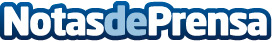 El Reina Sofía propone este otoño ampliar nuestra visión del arte del siglo XX Datos de contacto:Nota de prensa publicada en: https://www.notasdeprensa.es/el-reina-sofia-propone-este-otono-ampliar Categorias: Artes Visuales http://www.notasdeprensa.es